Comunicado de ImprensaBraga, 24 de setembro de 2019Exposição decorre de 24 de setembro a 23 de outubro, no Piso 2+Nova Arcada recebe Exposição “Toda a Gente Conta em Lomar”Inaugura no dia 24 de setembro, às 18h30, a exposição fotográfica “Toda a Gente Conta em Lomar”. Até dia 23 de outubro, os visitantes vão poder assistir e participar nas memórias da freguesia de Lomar.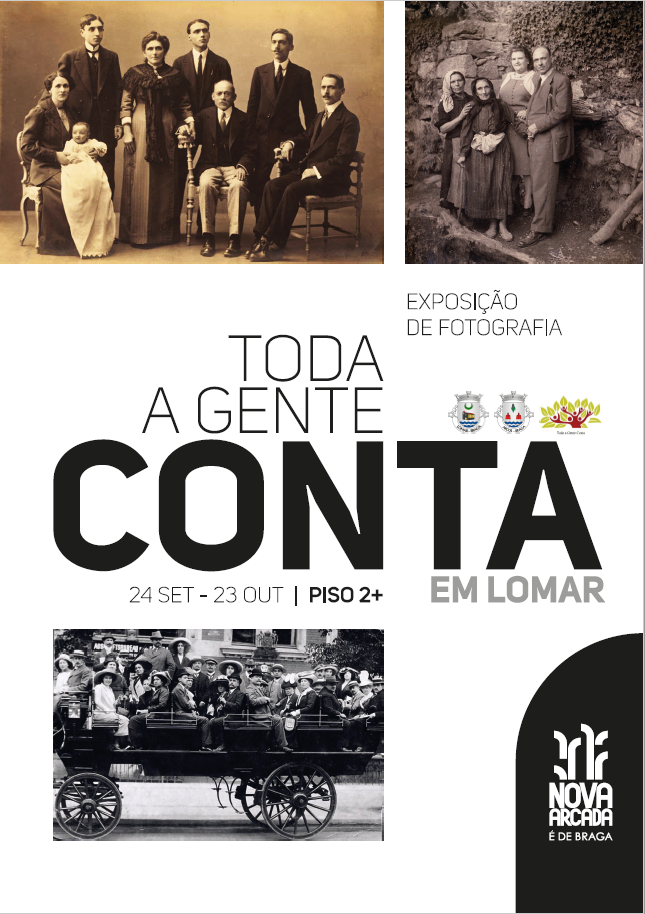 Durante 30 dias, estará patente no Centro a Mostra que revela as experiências e perceções dos habitantes de Lomar, numa exposição de memória coletiva.Organizada por Alcino Castro, a mostra reúne todas as fotografias captadas pelo olhar dos habitantes de Lomar, desde as épocas mais longínquas às mais atuais, resultando na história real da freguesia de Lomar, carregada de simbologia. “Toda a Gente Conta em Lomar”, que homenageia as gentes, os costumes e o Património da freguesia, conta com o apoio da Junta da União de Freguesias de Lomar e do Nova Arcada, que recebe a mostra durante o mês de setembro e outubro. De 24 de setembro a 23 de outubro, o Nova Arcada acolhe, no Piso 2+, a exposição que conta a história da freguesia de Lomar, através de fotografias captadas pela lente dos seus habitantes.Sobre o Nova ArcadaAberto ao público a 17 de março de 2016, este Centro é uma referência na cidade, oferecendo um total de 109 lojas distribuídas por 68.500 m2 de Área Bruta Locável (ABL) em 4 pisos, uma praça de restauração com capacidade para 20 restaurantes, 2.600 lugares de estacionamento (2.300 cobertos e 300 descobertos) distribuídos por 4 pisos, uma zona exterior propícia ao lazer, um healthclub, parque infantil (Luna Kids) e um espaço de refeição (Missão Refeição), dedicado às famílias. Com uma localização privilegiada na Freguesia de Dume, a Norte da cidade de Braga, o Nova Arcada encontra-se próximo de importantes pontos de referência de lazer e retalho, como o estádio Axa, e está integrado numa zona moderna em franco desenvolvimento, servindo cerca de 825.000 habitantes na sua área de influência. Situado no nó da Estrada Nacional 101 e com excelentes acessos viários, o Nova Arcada conta com a novidade da loja IKEA – única na cidade e a segunda da região Norte - um hipermercado Continente, uma loja Toys “R” Us e várias insígnias, nacionais e internacionais, que acrescentam valor à oferta comercial do Centro e da cidade. Todas as iniciativas e novidades sobre o Centro podem ser acompanhadas pelo site www.novaarcada.pt e em https://www.facebook.com/novaarcada.Para mais informações por favor contactar:Lift Consulting – Catarina Marques // Maria FernandesM: +351 934 827 487 // M: +351 911 790 060
catarina.marques@lift.com.pt // maria.fernandes@lift.com.pt